Příběh ze rčeníSvěrákův cit pro jazyk, nápaditost a zároveň vtip nechybí ani v tomto videu, kde vypráví příběh pana Holátka. Nevypráví ho ale jen tak…   Pracovní list pro žáky vyšších ročníků základních škol je součástí kolekce Zdeněk Svěrák, jejímž smyslem je připomenout mnohostrannou osobnost české kultury, která ve svém filmovém, divadelním, hudebním i dalším působení opakovaně prokazovala schopnost využívat bohatých výrazových možností češtiny ve všech možných situacích. Příběh ze rčení_________________________________________________Podívejte se na video a vysvětlete rčení, která jsou v něm využitá:
mít na práci obě ruce levé…………………………………………………………………………………………………………………dávat berany…………………………………………………………………………………………………………………udělat botu…………………………………………………………………………………………………………………dostat od šéfa pořádně zahulit…………………………………………………………………………………………………………………chytit se za nos…………………………………………………………………………………………………………………sypat si popel na hlavu…………………………………………………………………………………………………………………být pod pantoflem…………………………………………………………………………………………………………………zobat někomu z ruky…………………………………………………………………………………………………………………nechat na sobě dříví štípat…………………………………………………………………………………………………………………orat s někým…………………………………………………………………………………………………………………chodit spát se slepicemi…………………………………………………………………………………………………………………za pět minut dvanáct……………………………………………………………………………………………………………………………………………………………………………………………………………………………………………………………………………………………………………………………………………………………………………………………………………………………………………………………………………………………………………………………………………………………………………………………Co jsem se touto aktivitou naučil(a):………………………………………………………………………………………………………………………………………………………………………………………………………………………………………………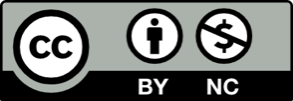 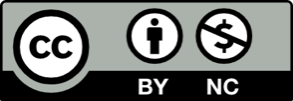 